広報あしや　お誕生日おめでとう　　掲載申込書●太枠内を記入してください。・漢字が分かるように楷書で記入をお願いします。・誕生月の前々月15日までに提出してください。○メッセージ60文字程度（よこ書き・4行）（実際は68文字4行×17文字を想定しています。）・使用できる絵文字は「☆」「♪」「❤」です。・「パパ、ママより」などは使用していません。○写真　・お子さんの顔がはっきりと写った写真をお願いします。　・印刷の場合はＬ版以上のサイズでお願いします。（返却の必要　　あり　・　なし　）　・データの場合はメールまたは窓口にＳＤカードなどで提出できます。　※ＵＳＢは使用できないので注意してください▽問い合わせ　広報情報係　℡223局3569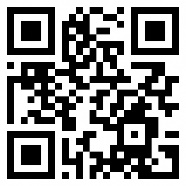 ▽メール　　　koho@town.ashiya.lg.jp受付日：　　　月　　　日受付日：　　　月　　　日掲載号　　　月子ども氏名ふりがな　ふりがな　子ども氏名生年月日　平成・令和　　　　年　　　　月　　　　日生　平成・令和　　　　年　　　　月　　　　日生住所芦屋町芦屋町保護者氏名電話番号